КАЛУЖСКАЯ ОБЛАСТЬЗАКОНО РЕГУЛИРОВАНИИ ОТДЕЛЬНЫХ ПРАВООТНОШЕНИЙ В СФЕРЕОТВЕТСТВЕННОГО ОБРАЩЕНИЯ С ЖИВОТНЫМИ В КАЛУЖСКОЙ ОБЛАСТИПринятПостановлениемЗаконодательного Собрания Калужской областиот 15 мая 2014 г. N 1122Статья 1. Сфера действия настоящего Закона(в ред. Закона Калужской области от 31.12.2019 N 558-ОЗ)Настоящий Закон регулирует отношения в области обращения с животными в целях защиты животных, а также укрепления нравственности, соблюдения принципов гуманности, обеспечения безопасности и иных прав и законных интересов граждан при обращении с животными.Статья 2. Основные понятия, используемые в настоящем Законе(в ред. Закона Калужской области от 31.12.2019 N 558-ОЗ)Для целей настоящего Закона используются понятия в значениях, установленных Федеральным законом от 27 декабря 2018 года N 498-ФЗ "Об ответственном обращении с животными и о внесении изменений в отдельные законодательные акты Российской Федерации" (далее - Федеральный закон "Об ответственном обращении с животными и о внесении изменений в отдельные законодательные акты Российской Федерации").Статья 3. Полномочия Законодательного Собрания Калужской области в сфере обращения с животными(в ред. Закона Калужской области от 31.12.2019 N 558-ОЗ)К полномочиям Законодательного Собрания Калужской области в сфере обращения с животными относятся:принятие законов Калужской области в сфере обращения с животными в Калужской области;контроль за соблюдением и исполнением законов Калужской области в сфере обращения с животными.Статья 4. Полномочия Правительства Калужской области в сфере обращения с животными(в ред. Закона Калужской области от 31.12.2019 N 558-ОЗ)К полномочиям Правительства Калужской области в сфере обращения с животными относятся:принятие нормативных правовых актов в сфере обращения с животными;установление порядка организации деятельности приютов для животных и норм содержания животных в них в соответствии с утвержденными Правительством Российской Федерации методическими указаниями по организации деятельности приютов для животных и нормами содержания животных в них;установление порядка осуществления деятельности по обращению с животными без владельцев в соответствии с утвержденными Правительством Российской Федерации методическими указаниями по осуществлению деятельности по обращению с животными без владельцев;утверждение положения о региональном государственном контроле (надзоре) в области обращения с животными;(в ред. Закона Калужской области от 30.12.2021 N 184-ОЗ)установление порядка предотвращения причинения животными без владельцев вреда жизни или здоровью граждан в соответствии с утвержденными Правительством Российской Федерации методическими указаниями;(абзац введен Законом Калужской области от 24.10.2023 N 416-ОЗ)установление дополнительных требований к содержанию домашних животных, в том числе к их выгулу;(абзац введен Законом Калужской области от 24.10.2023 N 416-ОЗ)организация мероприятий при осуществлении деятельности по обращению с животными без владельцев;(абзац введен Законом Калужской области от 24.10.2023 N 416-ОЗ)иные полномочия, предусмотренные законодательством в сфере обращения с животными.Правительство Калужской области может передавать осуществление части своих полномочий, предусмотренных настоящим Законом, иным исполнительным органам государственной власти Калужской области.Статья 5. Регистрация домашних животных - кошек и собак(в ред. Закона Калужской области от 31.12.2019 N 558-ОЗ)1. Домашние животные - кошки и собаки (далее - домашние животные) подлежат обязательной регистрации в соответствии с законодательством в целях:(в ред. Закона Калужской области от 31.12.2019 N 558-ОЗ)1) учета домашних животных на территории Калужской области;2) создания реестра домашних животных, в том числе для организации розыска потерявшихся домашних животных и возвращения их владельцам;3) предупреждения возникновения заболеваний, общих для человека и животных.2. Регистрация домашних животных осуществляется бесплатно.3. Регистрация домашних животных осуществляется подведомственными государственными учреждениями, определяемыми уполномоченным органом исполнительной власти Калужской области в области ветеринарии (далее - уполномоченный орган в области ветеринарии).4. Регистрация домашних животных в соответствии с законодательством подтверждается регистрационным удостоверением. При регистрации обеспечивается ознакомление владельцев домашних животных с правилами содержания домашних животных, что подтверждается подписью в регистрационном удостоверении на домашнее животное.5. При регистрации домашнему животному присваивается регистрационный номер, который заносится в единый реестр домашних животных Калужской области.6. Порядок регистрации, перерегистрации, снятия с учета домашних животных, ведения единого реестра домашних животных, форма и перечень данных регистрационного удостоверения определяются уполномоченным органом в области ветеринарии.Статьи 6 - 11. Утратили силу. - Закон Калужской области от 31.12.2019 N 558-ОЗ.Статья 12. Заключительные положения1. В целях обеспечения единообразия правового регулирования вопросов благоустройства рекомендовать органам местного самоуправления муниципальных образований Калужской области утвердить правила благоустройства территорий городских округов, городских и сельских поселений Калужской области в части содержания и выгула домашних животных - кошек и собак согласно примерным правилам благоустройства территорий городских округов, городских и сельских поселений Калужской области в части содержания и выгула домашних животных - кошек и собак (приложение к настоящему Закону).(в ред. Закона Калужской области от 31.12.2019 N 558-ОЗ)2. Настоящий Закон вступает в силу через десять дней после его официального опубликования.Губернатор Калужской областиА.Д.Артамоновг. Калуга26 мая 2014 г.N 579-ОЗПриложениек Закону Калужской областиот 26 мая 2014 г. N 579-ОЗПРИМЕРНЫЕ ПРАВИЛАБЛАГОУСТРОЙСТВА ТЕРРИТОРИЙ ГОРОДСКИХ ОКРУГОВ, ГОРОДСКИХИ СЕЛЬСКИХ ПОСЕЛЕНИЙ КАЛУЖСКОЙ ОБЛАСТИ В ЧАСТИ СОДЕРЖАНИЯИ ВЫГУЛА ДОМАШНИХ ЖИВОТНЫХ - КОШЕК И СОБАК1. Настоящие Примерные правила разработаны для органов местного самоуправления муниципальных образований Калужской области с целью регулирования вопросов в сфере благоустройства территорий в части содержания домашних животных - кошек и собак (далее - домашние животные) и направлены на обеспечение и повышение комфортности условий проживания граждан, поддержание и улучшение санитарного и эстетического состояния территории.2. Для содержания домашних животных запрещается использовать общие помещения многоквартирных жилых домов (коридоры, лестничные клетки, чердаки, подвалы и другие подсобные помещения). Собственники домашних животных не должны допускать загрязнения продуктами жизнедеятельности домашних животных общих помещений многоквартирных жилых домов, а также придворовых территорий: пешеходных дорожек, тротуаров, газонов, клумб и иных территорий. Загрязнение домашними животными указанных мест немедленно устраняется их владельцами.3. Содержание домашних животных на территориях садоводческих или огороднических некоммерческих товариществ, домов отдыха, санаториев, туристических баз, спортивных и трудовых лагерей, лагерей отдыха допускается с соблюдением требований настоящих Примерных правил, санитарно-гигиенических и ветеринарных правил при условии согласия администрации соответствующего хозяйствующего субъекта.4. Выгул домашних животных запрещается на детских и спортивных площадках, на территориях образовательных и медицинских организаций, прилегающих к ним территориях.5. Выгул собак разрешается на площадках, пустырях и других территориях, определяемых органами местного самоуправления муниципальных образований Калужской области в соответствии с установленными органами местного самоуправления правилами. На отведенных для выгула собак площадках устанавливаются знаки о разрешении выгула собак.6. Не допускается содержание и выгул незарегистрированного домашнего животного.7. Домашнее животное не должно находиться на улице без сопровождающего лица, в противном случае данные животные могут быть помещены в специализированные места для содержания животных в соответствии с законодательством.8. В целях обеспечения комфортных и безопасных условий проживания граждан не допускается выгул собак без сопровождающего лица, за исключением случаев, предусмотренных настоящими Правилами, а также оставление собак без присмотра, за исключением случаев, когда животное временно находится на привязи около здания, строения, сооружения.9. Свободный выгул собаки может осуществляться на территории, принадлежащей владельцу собаки на праве собственности или ином законном основании, огороженной способом, не допускающим самостоятельного выхода животного за ее пределы. В этом случае о наличии собаки должна быть сделана предупреждающая надпись при входе на данную территорию.10. Лицо, осуществляющее выгул собаки, обязано не допускать повреждения и уничтожения объектов благоустройства территории, зеленых насаждений.11. Лицо, осуществляющее выгул собаки, обязано обеспечить уборку продуктов жизнедеятельности животного в местах и на территориях общего пользования.12. Организации в соответствии с законодательством могут помещать знаки о запрете посещения объектов с домашними животными при условии оборудования места их привязи, за исключением случаев сопровождения граждан собаками-поводырями.13. Трупы домашних животных подлежат утилизации с соблюдением ветеринарно-санитарных требований.14. В целях обеспечения комфортных и безопасных условий проживания граждан не допускается купание домашних животных в местах массового отдыха.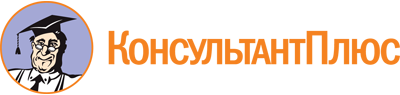 Закон Калужской области от 26.05.2014 N 579-ОЗ
(ред. от 24.10.2023)
"О регулировании отдельных правоотношений в сфере ответственного обращения с животными в Калужской области"
(принят постановлением Законодательного Собрания Калужской области от 15.05.2014 N 1122)
(вместе с "Примерными правилами благоустройства территорий городских округов, городских и сельских поселений Калужской области в части содержания и выгула домашних животных - кошек и собак")Документ предоставлен КонсультантПлюс

www.consultant.ru

Дата сохранения: 19.11.2023
 26 мая 2014 годаN 579-ОЗСписок изменяющих документов(в ред. Законов Калужской области от 31.12.2019 N 558-ОЗ,от 30.12.2021 N 184-ОЗ, от 24.10.2023 N 416-ОЗ)Список изменяющих документов(в ред. Закона Калужской области от 31.12.2019 N 558-ОЗ)